Познавательно-исследовательская деятельность в форме экскурсии «Наш поселок осенью»Автор: Лери Елена АлександровнаФорма работы :экскурсияТема: «Наш поселок осенью»Цель: способствовать формированию представлений у детей о достопримечательностях села Хатанга в осеннее время года.Программные задачи:1. Обогащать сознание детей познавательным содержанием о достопримечательностях села в  осеннее время года.2. Способствовать развитию познавательных интересов посредством специальных заданий и игр.3. Развивать связную речь детей, активизируя словарь детей новыми словами.4. Воспитывать интерес к культурным объектам родного посёлка, приобщать к культурно – историческому наследию народа.Предварительная работа: беседа об осени, ее признаках, разучивание стихов, рассматривание картин И. Левитан «Осень золотая», И. И. Бродский «Опавшие листья», чтение рассказов.Возрастная аудитория: дети старшего дошкольного возраста 5-7 лет.Организационный настройВоспитатель: Ребята, выгляните в окошко и скажите, что же случилось с природой?
Ответы.
Воспитатель: А отчего это все произошло?
Ответы.
Воспитатель: Да, ребята пришла осень , и я хочу вас сегодня пригласить в путешествие. А путешествие не простое, сегодня мы с вами попутешествуем по осеннему поселку. Вы согласны?
Ответы.
Воспитатель: Но мы с вами должны не просто гулять, а рассматривать, что же изменилось в поселке, что случилось с природой. Договорились?
Ответы.
Воспитатель: Но прежде, чем мы с вами отправимся в путешествие по улицам нашего города, надо вспомнить правила поведения в общественных местах.
/Дети проговаривают правила поведения на улице и начинают движение/.
Ответы.
Воспитатель: Молодцы, все правильно сказали. А еще нам нужно вспомнить правила дорожного движения, ведь мы с вами будем дорогу переходить?
Ответы.
- Ребята, сейчас мы с вами одеваемся и идем на экскурсию.
/Дети вместе с педагогом и помощником воспитателя одеваются на прогулку. Выходят во двор детского сада и строятся парами/.
- Ребята, каждый из вас живет на своей улице, в своем доме.
- Саша, как называется твоя улица? /Опрос 2-3 детей о закреплении знаний своего адресаХод экскурсии:
Воспитатель: Наше путешествие начинается. Я вам хочу почитать стихотворение.
Закружился надо мной
Дождь из листьев озорной.
До чего же он хорош!
Где такой еще найдешь –
Без конца и без начала?
Танцевать под ним я стала,
Мы плясали, как друзья, -
Дождь из листиков и я. Воспитатель: Ребята, обратите внимание, что произошло с деревьями?
Ответы.
Воспитатель: А хотите потрогать листики которые опали?
Ответы.
Воспитатель: Опишите, какие они, что вы ощущаете, когда к ним прикасаетесь?Познавательно – исследовательская деятельность – исследование силы ветра. Опыт «Здравствуй, ветер».
-Дети, скажите, а когда листья кружатся, летают, кто им помогает? (ветер)
-А вы хотите превратиться в ветерок? (да)
Воспитатель предлагает взять листочки в руки, поднять над головой и сильно подуть. Листочки плавно летят и кружатся.
Воспитатель:
-Дети, вот так дует лёгкий ветерок. А вот если дует очень сильный ветер, то листья сильно кружатся и долго летят над землёй
Воспитатель предлагает поднять листочки над головой и сильно подуть. Листочки плавно летят и кружатся.
Подвижная игра "Ветер-ветерок".
Дети встают в круг. Считалкой выбирается ведущий – "Ветерок". Дети двигаются по кругу со словами:
"Ветер в парке листья кружит,
В небе кружит, кружит в лужах.
Их бросает нам под ножки,
И на мокрые дорожки.
Ну-ка, ветер-ветерок,
Запятнай скорей листок".
После окончания слов, ребенок - "ветерок" догоняет остальных детей.
Игра повторяется 3-4 раза.
Ответы.
Воспитатель: Мы с вами выходим за территорию детского сада, идем, не отставая друг от друга. Предлагаю пойти в лесок возле аэропорта, там сейчас очень красиво. Сейчас мы будем переходить дорогу, вспоминаем правила..
Воспитатель: Ребята мы с вами проходим через наш  центральный сквер. Посмотрите внимательно, что вы видите интересного, красивого здесь? О чем мы можем поговорить, что вы видите и можете рассказать?
Ответы..Воспитатель: А дальше пройдя по аллее, нашему взору открывается еще один объект, наш Дом Культуры.
Воспитатель: Что вы можете мне о нем рассказать? Обратите внимание, что еще расположено вокруг, какая природа?
Воспитатель: А сейчас мы с вами проходим по замечательным улицам нашего города. 
Воспитатель: Вот мы с вами и подошли к нашему пункту назначения. Куда мы с вами отправлялись в путешествие?
Ответы.
Воспитатель: Расскажите мне свои ощущения и впечатления, о том, что вы видите?
Рассказы детей.
Воспитатель: Послушайте стихотворение, как вы думаете, оно подходит к нашему времени года? Текст стихотворения соответствует тому, что мы с вами видим?
В лесу осиновом..."В лесу осиновомДрожат осинки.Срывает ветерС осин косынки.Он на тропинкиКосынки сбросит -В лесу осиновомНаступит осень.                          В. СтепановМалоподвижная игра «Ау»
Выбирается водящий, он закрывает глаза. Дети идут по кругу и говорят слова:
Ваня, ты сейчас в лесу
Ты глаза не открывай,
кто позвал тебя - узнай.
В это время воспитатель касается ребенка и тот говорит «АУ». Водящий должен назвать его по имени. Если угадывает, то он становится водящим.
Трудовая деятельность:
Воспитатель:
-Ребята, как вы думаете, зачем нужна чистота на участке? Зачем дворник подметает мусор? (Ответы детей). Посмотрите, какой у нас участок: чистый или грязный? (Ответы детей). А что будет, если мы будем играть на таком грязном участке? (Ответы детей). А что надо сделать, чтобы мы были здоровыми? (Ответы детей).
Воспитатель: Ребята, расскажите мне о своем поселке, об улицах на которых вы живете и по которым мы гуляем каждый день.
Ответы – рассказы.
Воспитатель: А какие еще достопримечательности поселка вы знаете?
Дети называют.Самостоятельно наблюдение.- Любование детьми красотой деревьев.-Ребята, закройте глаза и послушайте осенние звуки и запахи. Какие звуки услышали? (Шуршание листвы, шум ветра, чириканье воробьев и т. д.)Какие запахи почувствовали? (Прелой листвы, пряной травы, грибов, дыма)Попробуйте выбрать самое красивое дерево для вас, и придя в садик вы можете его нарисовать. Сбор природного материала.-Ребята, давайте соберем листочки, веточки, плоды лиственных деревьев и кустарников, шишки хвойных деревьев, чтобы сделать красивые поделки.Учащиеся собирают природный материал, осенние букеты. Еще раз любуются разнообразием осенних красок, ощущают себя частью окружающей природы
Ребята, нам тоже пора возвращаться в детский сад.- Что запомнилось? Скажите, смогли бы вы поиграть с разноцветными листьями и грибочками в другое время года? О чём нам это говорит?Вывод: Осень прекрасное время года и в ней есть свои радости.Чтобы прогулка осталась у нас в памяти ,давайте, возьмем по одной шишке, а  в группе украсим их для осени.
Воспитатель: Вам понравилось наше путешествие? Что вы сегодня расскажете дома родителям? Вам хочется еще посетить парк?
Я хочу вам предложить сводить сюда родителей, понаблюдать вместе с ними за красотой парка, прихватить с собой фотоаппарат и запечатлеть на камеру.
На дом я вам даю домашнее задание, сделать небольшие книжки – малышки о городе, или о красоте, которую сегодня наблюдали, или книжку – малышку о цветах, о весне.
Всем желаю прекрасных идей.
А сейчас пора возвращаться,
И с весенним городским парком прощаться.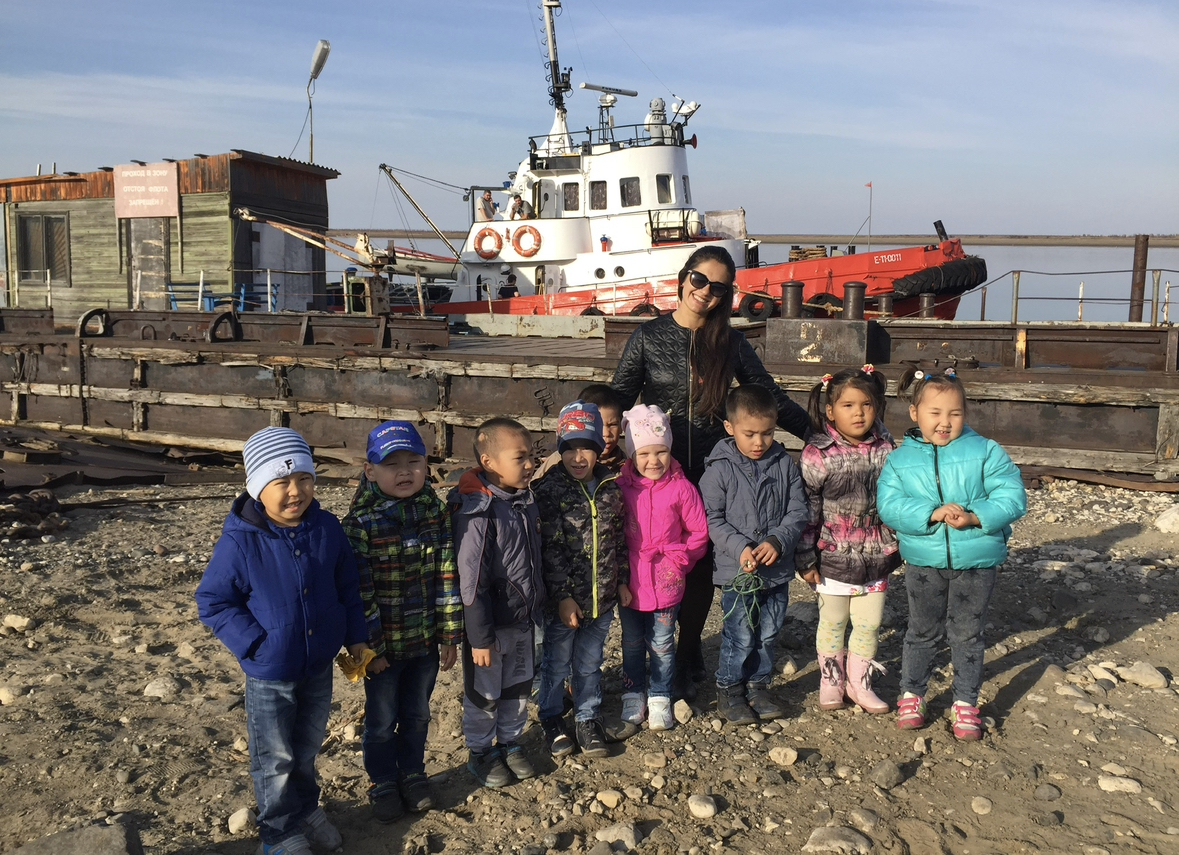 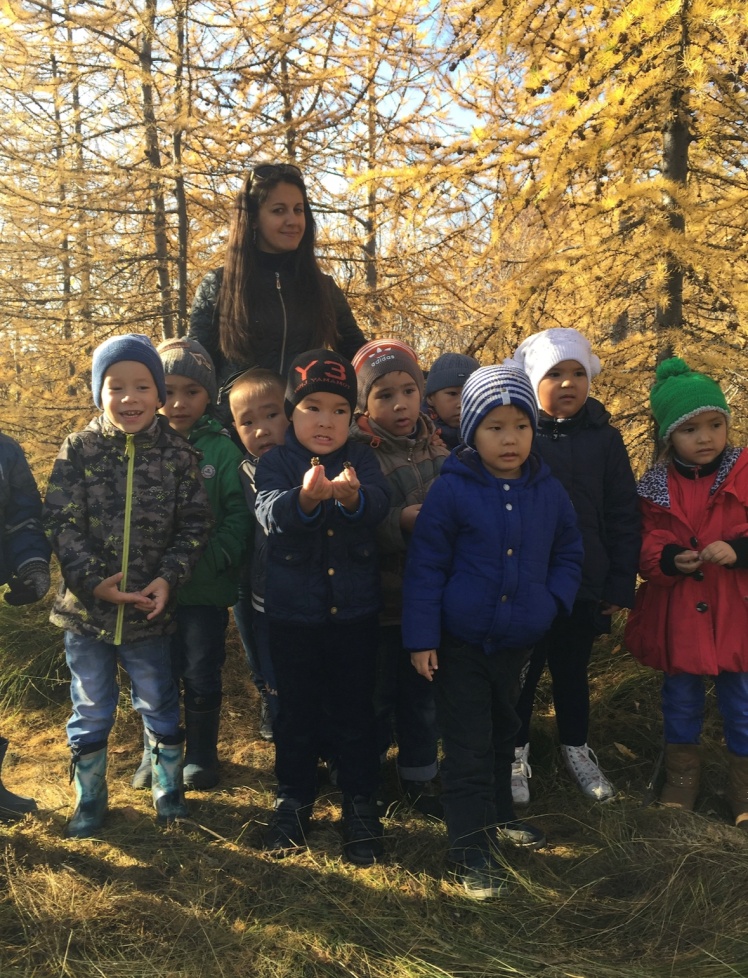 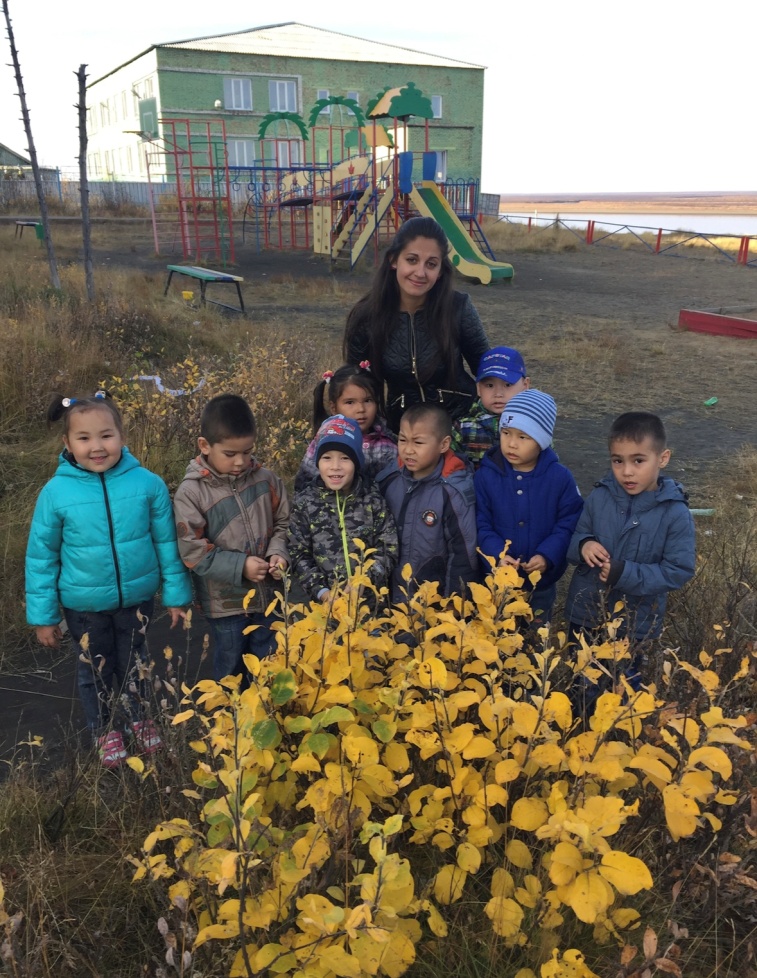 